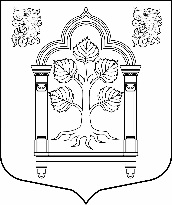 МУНИЦИПАЛЬНЫЙ СОВЕТвнутригородского муниципального образования Санкт-Петербурга 
муниципальный округ Константиновское_________________________________________________________________________________________________________________________________________________________________________198264, Санкт-Петербург, пр. Ветеранов, д. 166, лит. А, пом. № 16Н,  тел./факс 300-48-80E-mail: mokrug41@mail.ru«06» мая 2014 г.	Санкт-ПетербургРЕШЕНИЕ № 15О публичных слушаниях по проекту Решения МС«Об утверждении отчета об исполнении местного бюджета внутригородского муниципального образования Санкт-Петербурга муниципальный округ Константиновское за 2013 год»Руководствуясь ст.14 Устава МО МО Константиновское, Положением о порядке организации и проведения публичных слушаний в МО МО Константиновское, СоветРЕШИЛ:Назначить публичные слушания по проекту Решения МС «Об утверждении отчета об исполнении местного бюджета внутригородского муниципального образования Санкт-Петербурга муниципальный округ Константиновское за 2013 год».Назначить организатором проведения публичных слушаний аппарат Муниципального Совета.Установить дату и время проведения публичных слушаний – 19 мая 2014 года в 16 часов.Установить местом проведения публичных слушаний – Санкт-Петербург, 
ул. Пограничника Гарькавого, д. 36, корп.1 (помещение подросткового клуба «Ракета» актовый зал).Опубликовать информационное сообщение о проведении публичных слушаний в газете «Муниципальный вестник».Настоящее решение вступает в силу с момента его принятия.Глава муниципального образования 					        Т.В. Зыкова